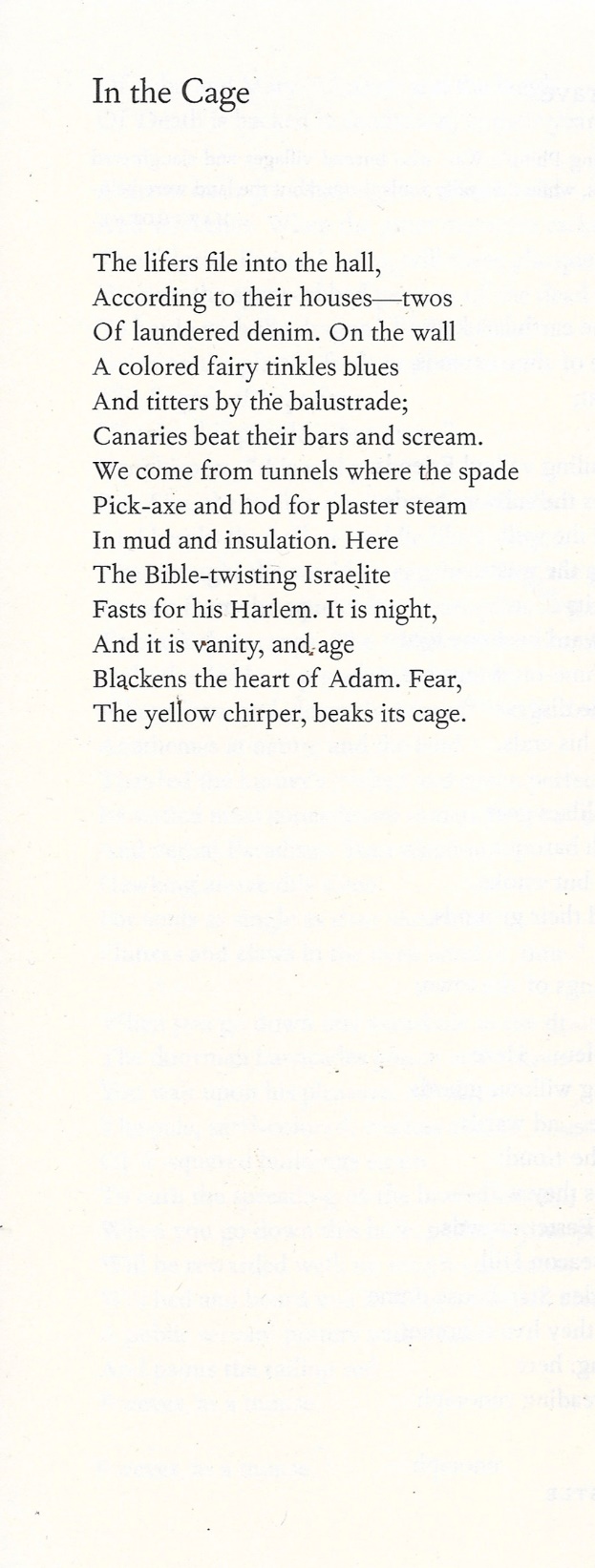 VERTALINGIN  DE KOOI De levenslanggestraften staan in de rij tot in de hal,Opgesteld naar hun afdeling-twee rijen van gewassen denim. Tegen de muurTokkelt een gekleurde fee een bluesEn gniffelt bij de reling;Kanaries zingen hun noten en krijsen.Wij komen uit tunnels waar de schopPikhouweel en kolenbak tekeergaan In modder en isolatie. HierVast de Bijbel-verdraaiende IsraëlietVoor zijn Harlem. Het is nachtEn het is ijdelheid, en ouderdomMaakt het hart van Adam zwart. Vrees, De gele tjilper, tikt tegen de kooi. 